Рекомендации по оказанию помощи ребенку с ТНР1. Вам необходимо постоянно помогать педагогам (логопеду, дефектологу). Исправление речи требует систематических продолжительных занятий.2. Вам не следует ограждать ребенка от общения со сверстниками, имеющими нормальную речь. Важно всячески поддерживать интерес ребенка к речевому общению.3. Говорить с ребенком рекомендуется негромко, медленно, спокойно, мягко.4. Нельзя допускать, чтобы другие передразнивали речь ребенка.5. Для ребенка необходимо создать обстановку душевного покоя, ограничить участие в шумных, играх, оберегать ребенка от утомления, поскольку оно приводит к снижению у него самоконтроля и нарастанию повышенной активности.6. Необходимо ограничить ребенка от сильных впечатлений, видеоигр, агрессивного интернет-контента, ограничить просмотр телепередач, особенно агрессивных фильмов, сцен жестокости.7. Большое значение имеет пение, чтение стихов.8. Поддерживайте дома четкий распорядок дня. Изо дня в день время приема пищи, выполнения домашних заданий, игр и сна должно соответствовать этому распорядку.9. Дайте ребенку возможность для расходования избыточной энергии. Полезны ежедневные физические занятия на свежем воздухе, длительные прогулки, бег.10. Необходимо закаливать организм ребенка.11. По возможности не выполняйте просьбу ребенка, если она высказана жестами, мимикой(попросите озвучить).12. Превратите прогулки ребенка в увлекательные путешествия, эмоционально рассказывайте ему о происходящем на улице, просите показать различные предметы.13. Если ребенок путает, пропускает, искажаетслоги в словах, помогите ему сформировать ритм собственной речи (проговаривайте трудное слово по слогам, с помощью хлопков и т.д.).14. Озвучивайте как можно больше действий, ребенка и своих, в повседневной жизни («Одеваем на правую ножку, носочек», «Я беру сок, наливаю его в стакан» и т. д.).15. Поправляйте неправильно произнесенные звук или слово, но делайте это деликатно: не ругайте, не повторяйте неправильно произнесенного слова, не требуйте немедленного правильного произнесения. Обязательно дайте правильный образец.16. Объясняйте ребенку значение новых и непонятных ему слов. При необходимости обращайтесь к словарю, тем самым ребенок будет исподволь приучаться работать со справочной литературой.17. Если ребенок пересказывает содержание сказки (рассказа), составляет рассказ по картинке, допуская речевые ошибки, не перебивайте ребенка, укажите на ошибки после того, как ребенок закончит высказывание.18. Старайтесь отвечать на все вопросы ребенка. Если вы не можете дать ответ сразу, обязательно ответьте, как будете готовы.19. Необходимо следить за состоянием и развитием зубочелюстной системы (уздечка, прикус), органов слуха, носоглотки. Их заболевания отрицательно влияют на состояние речевой функции.20. Регулярно консультируйтесь со специалистами по вопросам речевого и психического развития ребенка (логопедом, дефектологом, неврологом, психологом).Желаем успехов!Особенности ребенка с ТНРУ детей с ТНР имеются различные сложные речевые расстройства, при которых нарушено формирование всех компонентов речевой системы, относящихся к ее звуковой и смысловой стороне при нормальном слухе и интеллекте. Словарный запас у детей с ТНР отстает от возрастной нормы.Отмечаются: недостаточность различных видов восприятия и в первую очередь слухового, зрительного, пространственного; недостаточная устойчивость внимания, сложности при распределении внимания, быстрая истощаемость, что определяет тенденцию к снижению темпа деятельности в процессе работы. 		Объем зрительной памяти у детей с ТНР практически не отличается от нормы, остаются относительно сохранными возможности смыслового, логического запоминания. Однако заметно снижены слуховая память и продуктивность запоминания по сравнению с нормально говорящими детьми.Работоспособность снижена, быстро устают, слабо развита мелкая моторика пальцев рук, плохая координация движений, неуверенность в выполнении дозированных движений, снижение скорости и ловкости выполнения. Наибольшие трудности выявляются при выполнении движений по словесной инструкции.МОУ «Дубковская средняя школа» ЯМРПамятка для родителей ребенка с тяжелыми нарушениями речи (ТНР)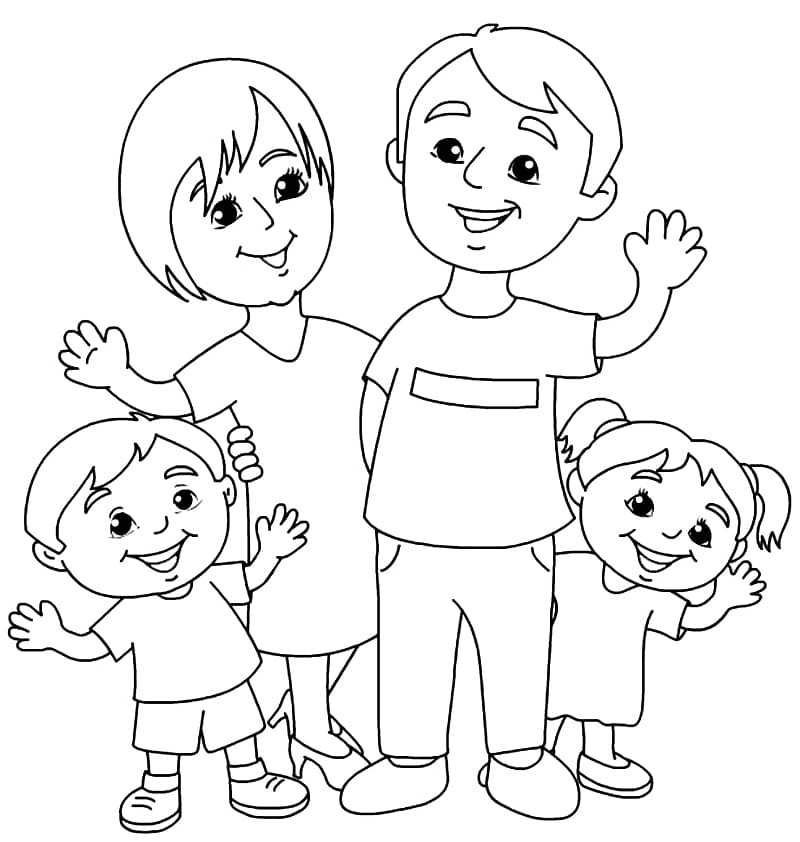 